PRIMJERI OZNAČIVAČA STRANICE: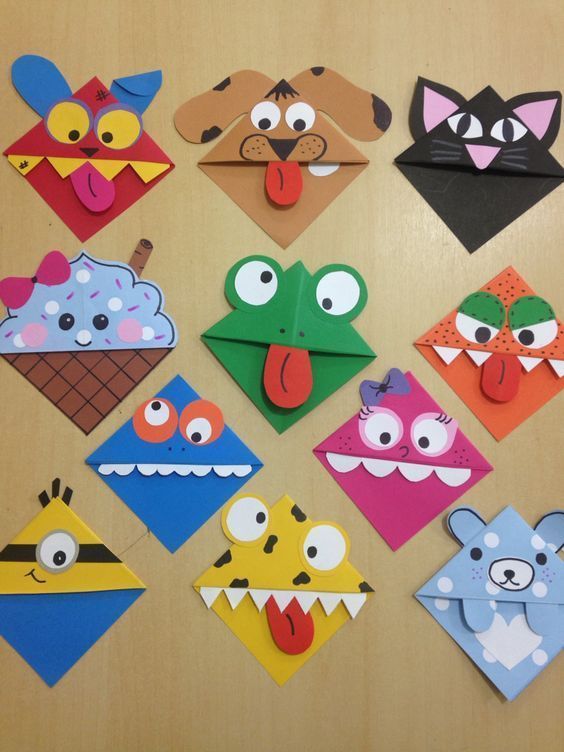 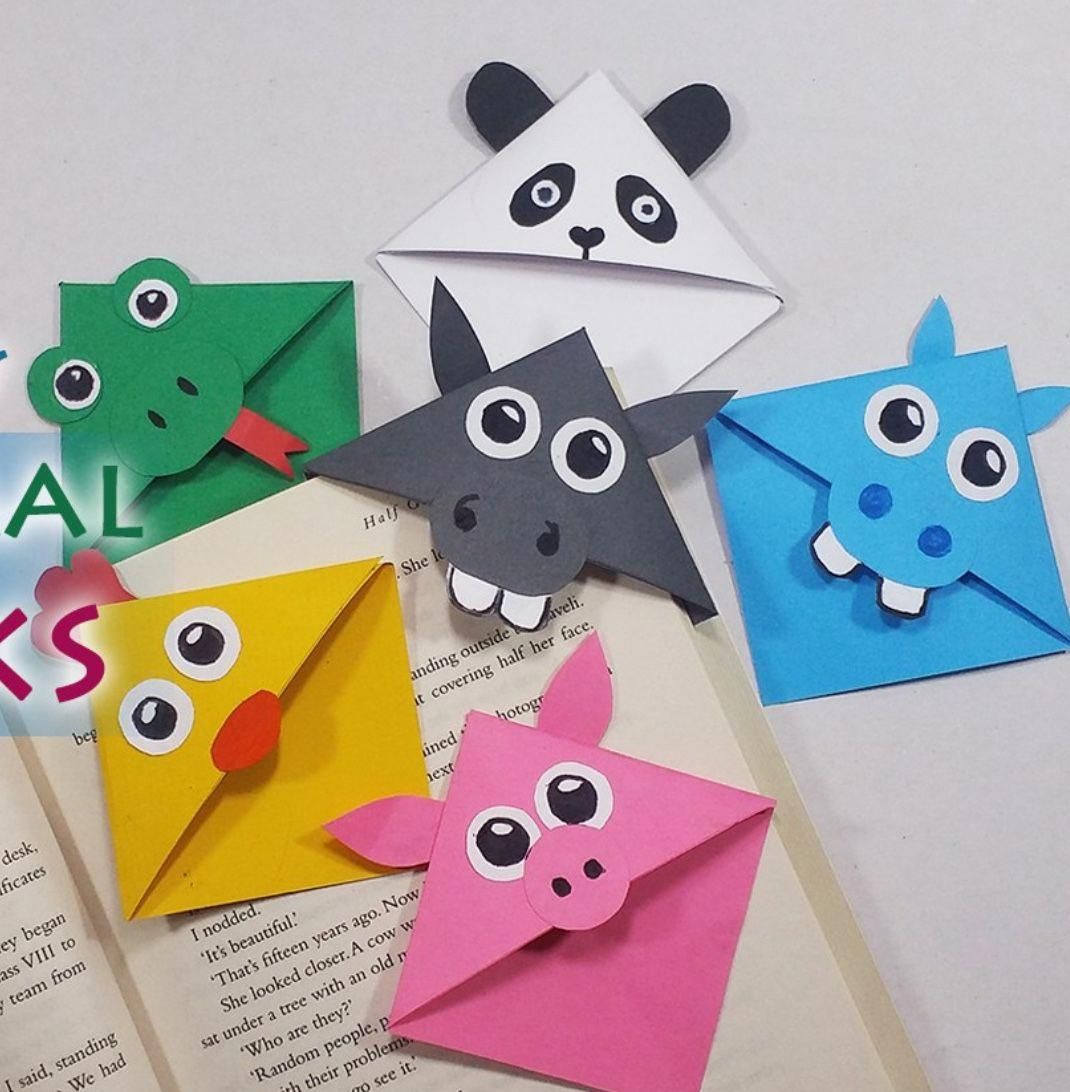 KAKO SE RADI OZNAČIVAČ STRANICE?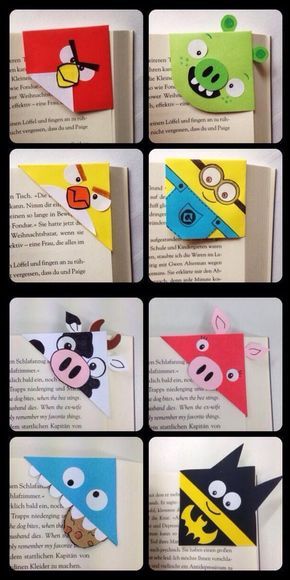 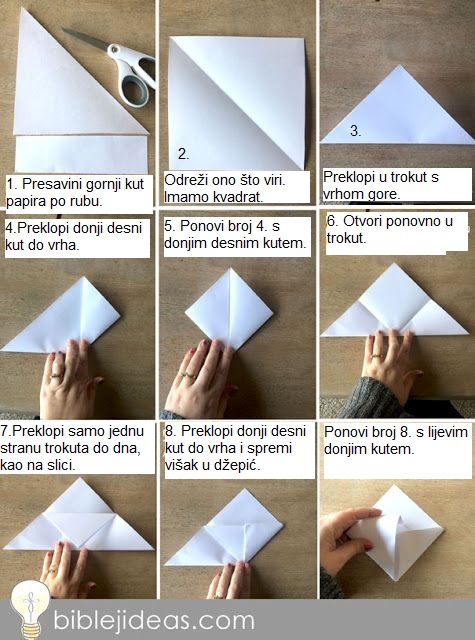 POVEZNICA NA VIDEO IZRADE OZNAČIVAČA STRANICE: https://pin.it/2HTBXvP